MINUTESBOOTHBAY HARBORSELECTMEN’S MEETING FEBRUARY 8, 2016ATTENDING:		Denise Griffin, ChairmanWilliam Hamblen, Vice Chairman				Russ Hoffman				Tricia Warren				Wendy Wolf      	Thomas Woodin, Town ManagerChairman Griffin called the Board of Selectmen’s meeting to order at 7:00 pm.Pledge of Allegiance:  The Board of Selectmen and members of the audience.TOWN MANAGER’S ANNOUNCEMENTS:Laurie Bouchard will attend the next meeting to explain the revisions to the personnel manual.There is a 99% chance of having a carnival (at the school) during the Windjammer Days festival.Danielle Betts and Lauren Stockwell have been encouraged to present final sketches of the plan for the old tennis courts area so the phases of the project can be scheduled.  [Money has been put aside for it.]Chris Higgins, Boothbay Harbor Sewer District, has presented a referendum question that needs to be signed for a warrant article that can be voted on at the Friday, May 6th town meeting.Parts of the phone system in town hall are beginning to fail and replacements are no longer available because its age.  An RFP for pricing on a new system, which would include caller ID plus a speaker phone for the meeting room, will be sent out.   FINANCIALS:																							Manager Woodin reviewed the financial totals with the Board on behalf of Finance Officer Latter.02/08/16CONSENT AGENDA:Chairman Griffin asked for a motion to approve the minutes of the January 25th meeting.  Vice Chairman Hamblen motioned to approve.  Selectman Warren seconded.  Unanimous approval. Selectman Wolf motioned to approve a request for a liquor license renewal from Mr. C’s Food and Spirits.  Selectman Hoffman seconded.  Unanimous approval.   ONGOING BUSINESS: [Reviewing chapter two of the comprehensive plan was set as a homework assignment for the next meeting.]NEW BUSINESS: The four towns on the peninsula follow the same shellfish ordinance which refers to an Interlocal Shellfish Management Agreement that had to be rewritten (with help from DMR) and now have to be approved by all of the towns.  Vice Chairman Hamblen motioned to approve.  Selectman Wolf seconded.  Unanimous approval.  WHARFS & WEIRS: On February 1, 2016 three onsite public hearings were held at 3:00 pm, 3:30 pm and 4:00 pm for the following, (attended by a selectman, the Code Enforcement Officer, the Harbor Master and the owners/abutters): Basil and Miriam D. Maher, Map #25 Lot #22, 43 Eaton Road are proposing to construct a 6’ x 36’ pier, a 3’ x 36’ ramp, a 10’x30’ float and a 6’x16’ auxiliary float in the waters of Boothbay Harbor.  Selectman Wolf motioned to approve.  Selectman Hoffman seconded.  Unanimous approval.  Linwood Brown and Lisa Klumb, Map #3 Lot #5-9, 101 Linekin Road are proposing to construct a 4’x6’ access platform, a 4’x20’ access ramp, a 6’ x 40’ pier, a 3’x40’ ramp, a 10’x20’ float and a 10’x40’ haulout in the waters of Boothbay Harbor.  Selectman Wolf motioned to approve.  Vice Chairman Hamblen seconded.  Unanimous approval.02/08/16Ida Lancaster, Map #20 Lot #52, 19 Atlantic Avenue is proposing to construct a 3’x30’ (amended from 3’x40’) ramp and a 10’x16’ (amended from 10’x 20’) float in the waters of Boothbay Harbor.  Selectman Wolf motioned to approve as amended.  Selectman Hoffman seconded.  Unanimous approval, subject to a DEP permit.SPIRIT OF AMERICA AWARD:Selectman Wolf motioned to approve the nominee they have been discussing to receive the award.  Vice Chairman Hamblen seconded.  Unanimous approval.PUBLIC FORUM:(None)WARRANTS:  Selectman Wolf motioned that the warrants be approved upon careful review.  Selectman Hoffman seconded.  Unanimous approval.  EXECUTIVE SESSION:(None)MOVE TO ADJOURN:Selectman Wolf motioned to adjourn.  Vice Chairman Hamblen seconded.  Unanimous approval.  The meeting was adjourned at 7:20 p.m.    KB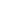 